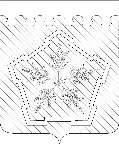 П О С Т А Н О В Л Е Н И ЕАДМИНИСТРАЦИИ ОЛЬГИНСКОГО СЕЛЬСКОГО ПОСЕЛЕНИЯАБИНСКОГО РАЙОНАот 05.02.2016№ 30         хутор ОльгинскийОб утверждении перечня муниципальных услуг (функций), Ольгинского сельского поселения Абинского районаВ соответствии с Федеральным законом от 27.07.2010 года № 210-ФЗ «Об организации предоставления государственных и муниципальных услуг» Указом президента Российской федерации от 7.05.2012 года № 601 «Об основных направлениях совершенствования системы государственного управления», приказ управления информатизации и связи Краснодарского края от 28.11.2012 года № 76 «Об утверждении Перечня государственных услуг (функций) Краснодарского края» администрация Ольгинского сельского поселения постановляет:1. Утвердить перечень муниципальных услуг (функций), Ольгинского сельского поселения Абинского района» согласно приложению.2. Обнародовать настоящее постановления в МБУК «Ольгинская библиотека» и разместить на официальном сайте администрации Ольгинского сельского поселения в сети «Интернет»3.Настоящее постановление вступает в силу со дня его официального обнародования.Глава Ольгинского сельского поселенияАбинского района                                подпись                                    В.Д. ХарченкоЛИСТ СОГЛАСОВАНИЯпроекта постановления администрации Ольгинского сельского поселенияот _________________ № ______«О внесении изменений в постановление администрации Ольгинского сельского поселения Абинского района от 11 ноября 2015 года № 308 «Об утверждении перечня муниципальных услуг (функций), Ольгинского сельского поселения Абинского района»Проект составлен и  внесен:Специалист 2 категории                                                           А.В.ПервогласенкоПроект согласован:Начальник общего отдела                                                                  Е.А.Сущенко                                                                                              Приложение                                                                                к  постановлению администрации                                                                                                                Ольгинского сельского поселения             от 05.02.2016г.№ 30ПЕРЕЧЕНЬперечня муниципальных услуг (функций), Ольгинского сельского поселения Абинского районаГлава Ольгинского сельского поселенияАбинского района                                                                                            подпись                                                В.Д. Харченко№п/пНаименование муниципальной услуги, предоставляемой администрацией Ольгинского сельского поселения1Предоставление земельных участков, находящихся в государственной или муниципальной собственности, гражданам для индивидуального жилищного строительства, ведения личного подсобного хозяйства в границах населенного пункта, садоводства, дачного хозяйства, гражданам и крестьянским (фермерским) хозяйствам для осуществления крестьянским (фермерским) хозяйством его деятельности2Постановка граждан, имеющих трех и более детей, на учет в качестве лиц, имеющих право на предоставление им земельных участков, находящихся в государственной или муниципальной собственности, в аренду3Предоставление гражданам, имеющим трех и более детей, в аренду земельных участков для индивидуального жилищного строительства или для ведения личного подсобного хозяйства4Предоставление в собственность, аренду, безвозмездное пользование земельного участка, находящегося в государственной или муниципальной собственности, без проведения торгов5Предоставление земельных участков, находящихся в государственной или муниципальной собственности, на торгах6Предоставление земельных участков, находящихся в государственной или муниципальной собственности, отдельным категориям граждан в собственность бесплатно7Предварительное согласование предоставления земельного участка8Предоставление земельных участков, находящихся в государственной или муниципальной собственности, на которых расположены здания, сооружения, в собственность, аренду9Предоставление земельных участков, находящихся в государственной или муниципальной собственности, в постоянное (бессрочное) пользование10Предоставление в аренду без проведения торгов земельного участка, который находится в государственной или муниципальной собственности, на котором расположен объект незавершенного строительства11Утверждение схемы расположения земельного участка или земельных участков на кадастровом плане территории12Заключение нового договора аренды земельного участка без проведения торгов13Прекращение правоотношений с правообладателями земельных участков14Перевод земель или земельных участков в составе таких земель из одной категории в другую15Предоставление выписки из реестра муниципального имущества16Предоставление муниципального имущества в аренду или безвозмездное пользование без проведения торгов17Регистрация и учет заявлений граждан, нуждающихся в получении садовых, огородных или дачных земельных участков18Заключение соглашения о перераспределении земель и (или) земельных участков, находящихся в государственной или муниципальной собственности, и земельных участков, находящихся в частной собственности19Выдача разрешений на использование земель или земельного участка, находящихся в государственной или муниципальной собственности, без предоставления земельного участка и установления сервитута20Заключение дополнительного соглашения к договору аренды земельного участка, договору безвозмездного пользования земельным участком21Заключение соглашения об установлении сервитута в отношении земельного участка, находящегося в государственной или муниципальной собственности22Выдача специального разрешения на движение по автомобильным дорогам местного значения тяжеловесного и (или) крупногабаритного транспортного средства23Выдача разрешения на право организации розничного рынка24Предоставление выписки из похозяйственной книги25Предоставление жилых помещений муниципального специализированного жилищного фонда26Выдача порубочного билета на территории муниципального образования27Выдача разрешения (ордера) на проведение земляных работ на территории общего пользования28Присвоение, изменение и аннулирование адресов